10A Diagrams & Resultant ForcesThe diagram shows the forces acting on a particle.Calculate the resultant force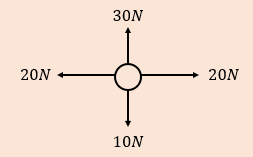 Describe the motion of the particle